Adding Honors RestrictionsLog into banner and pull up SSASECTType in desired CRN and hit next block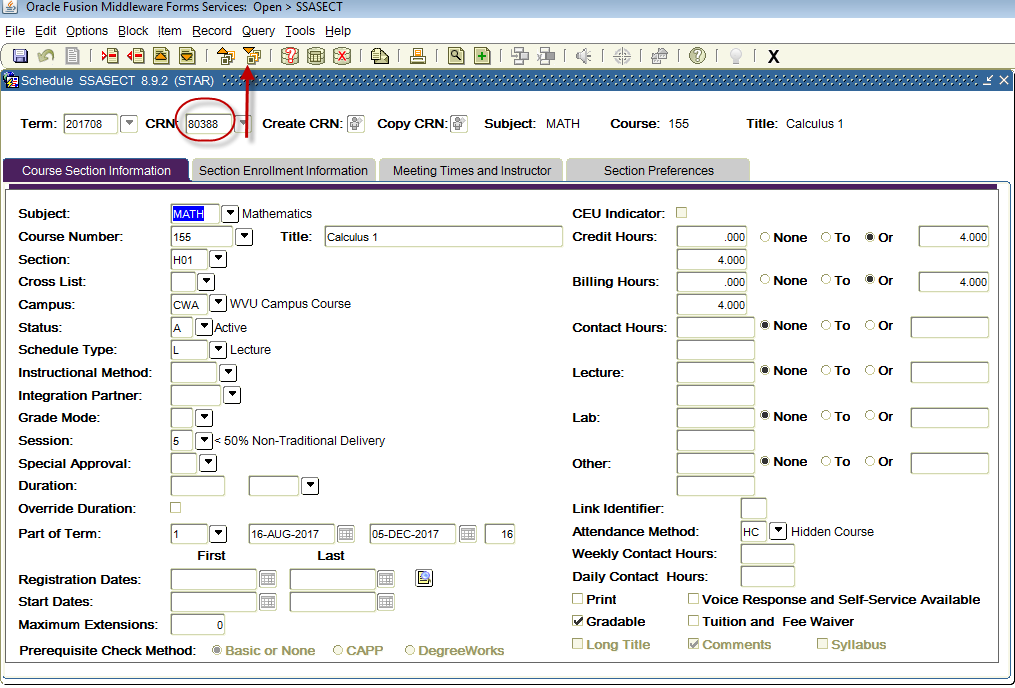 As of 201708 make sure DA is not on the honors course. 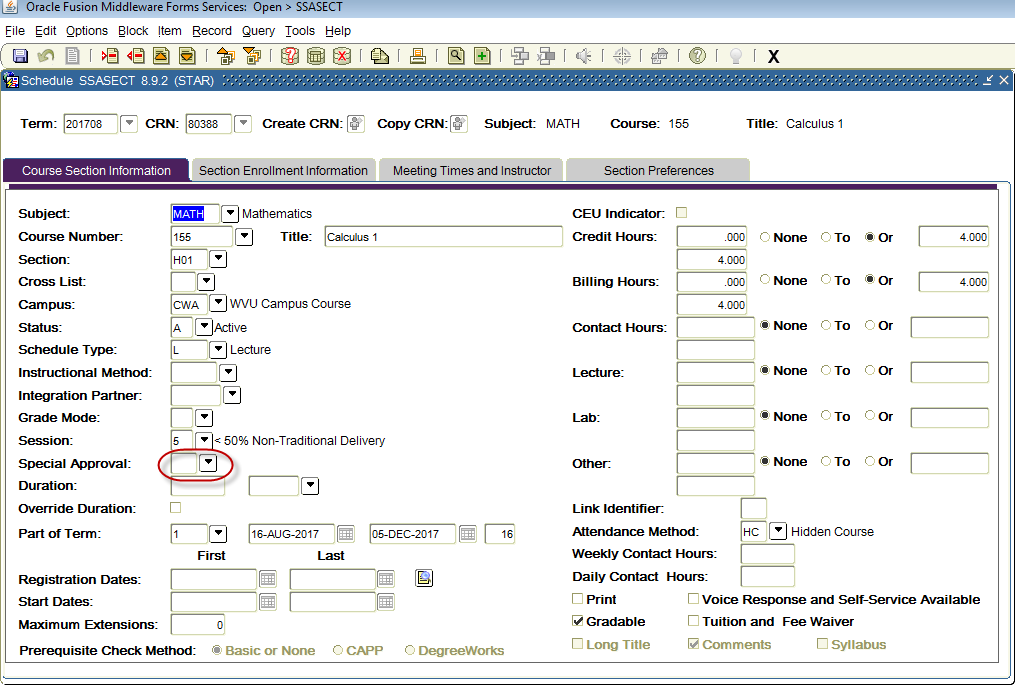 Then click on options in the top left portion of the screen and select SSARRES5. Once you are on the SSARRES make sure the desired CRN is filled in, click next block, and then click Student Attribute and Cohort.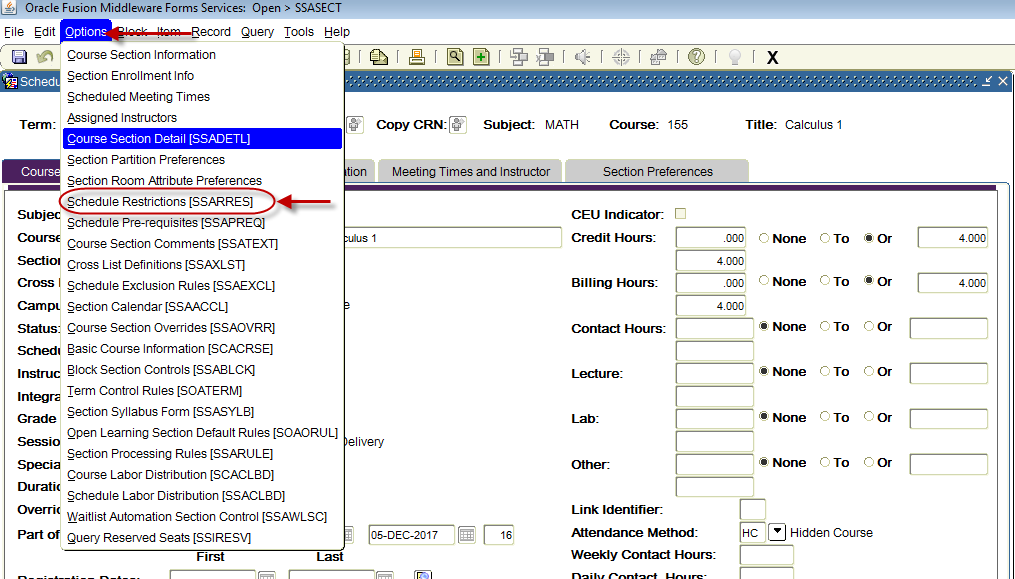 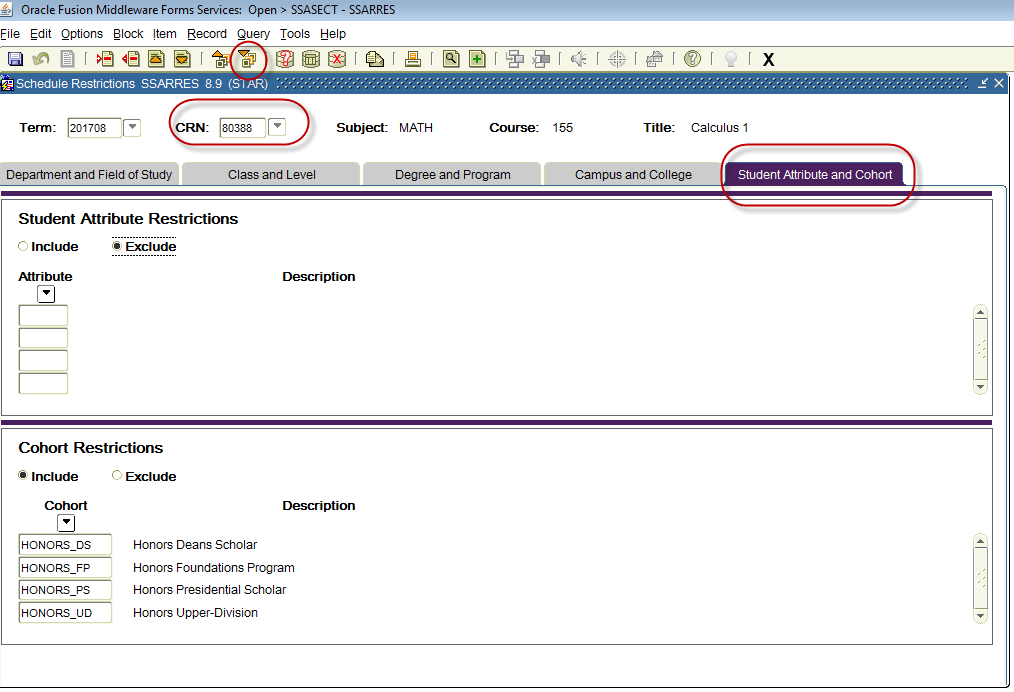 Lastly make sure to enter the following Restrictions and that Include is selected. HONORS_DSHONORS_FPHONORS_PSHONORS_UD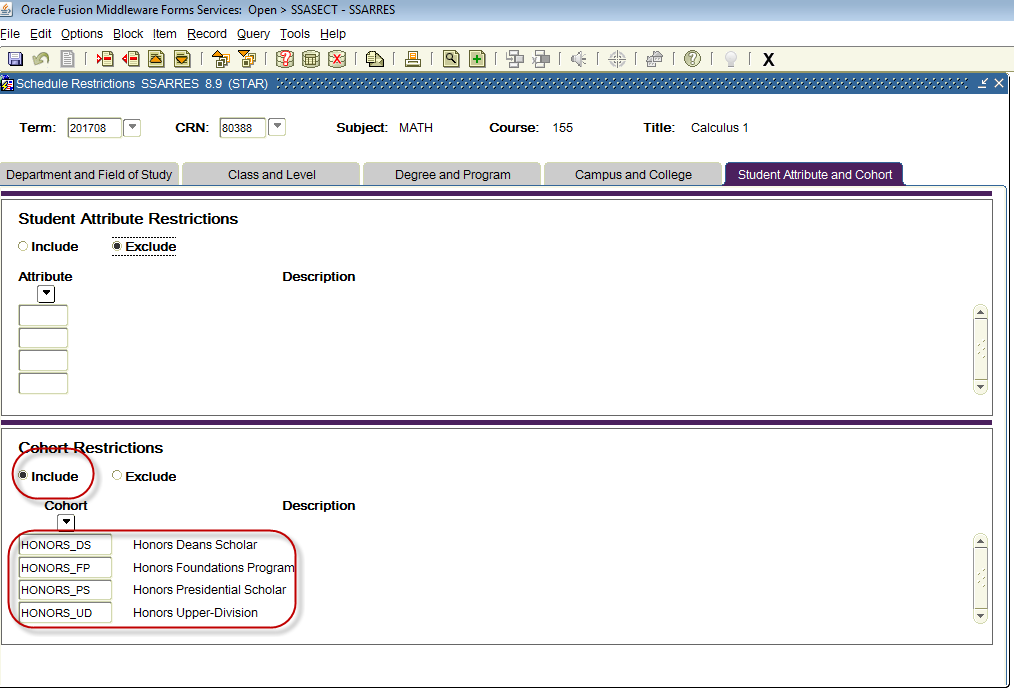 Make sure to click save and then proceed to next CRN. 